	Приложение 1 к Порядку присвоения нагрудного знака Министерства образования и науки Донецкой Народной Республики «За сотрудничество в сфере образования и науки» (пункт 1.8.)Описание и рисунок нагрудного знака «За сотрудничество в сфере образования и науки» Министерства образования и науки Донецкой Народной Республики Нагрудный знак «За сотрудничество в сфере образования и науки» Министерства образования и науки Донецкой Народной Республики изготавливается из металла серебристого цвета в виде символического изображения глобуса, в центре которого на синем фоне размещается эмблема Министерства образования и науки Донецкой Народной Республики.Надпись «ЗА СОТРУДНИЧЕСТВО В СФЕРЕ ОБРАЗОВАНИЯ И НАУКИ» размещается по внешнему контуру знака буквами синего цвета. Надпись «МИНИСТЕСТВО ОБРАЗОВАНИЯ И НАУКИ ДОНЕЦКОЙ НАРОДНОЙ РЕСПУБЛИКИ» располагается на оборотной стороне знака.На оборотной стороне имеется крепление к одежде в виде булавки.Все детали знака - рельефные.Размер награды - 46х40 мм. 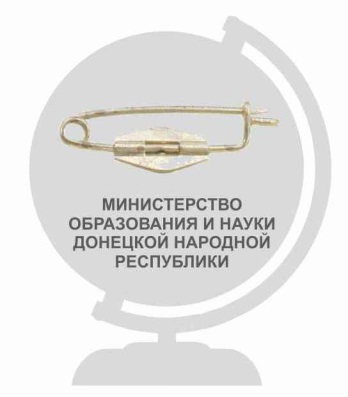 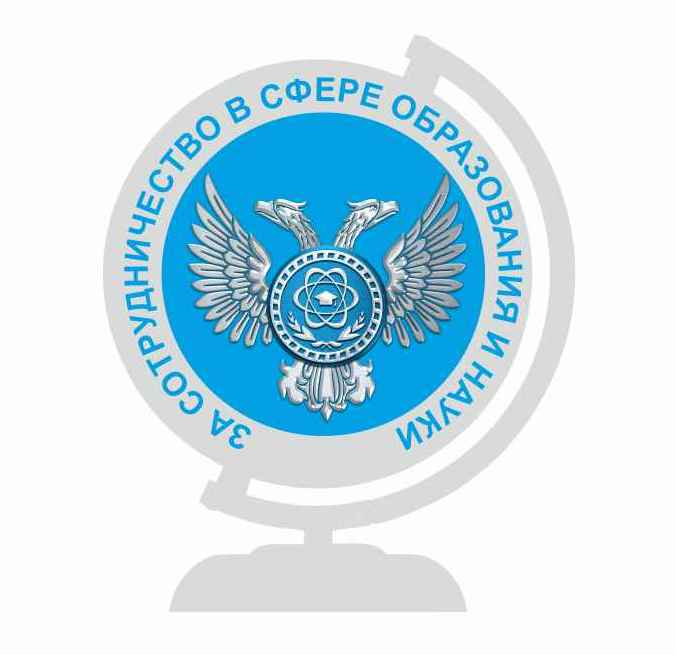 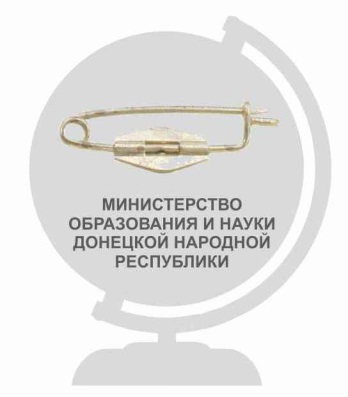 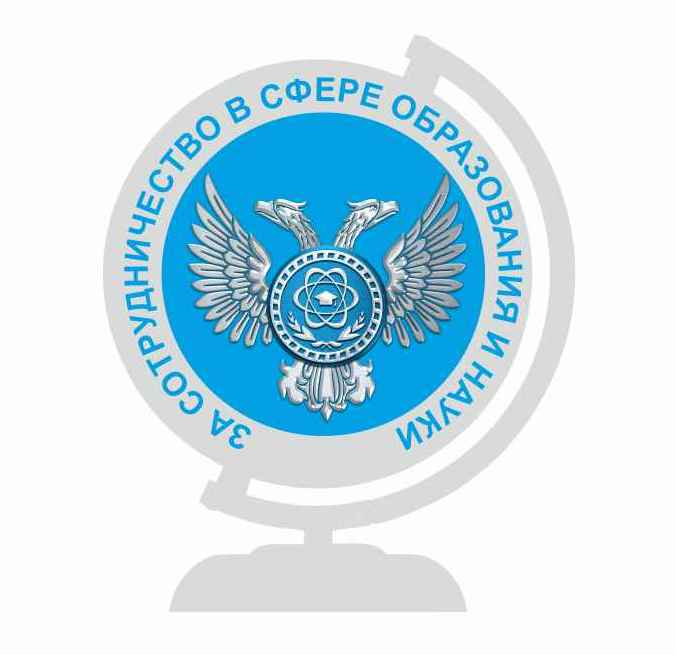 